Extra Practice 3 – Master 6.20Lesson 6.31.	Answers will vary.	a)	6, 0, –2b)	–3, 0, 2c)	6, 10, 20d)	–1, –5.5, –102.	Variables may differ.	a)	x ≥  –6b)	x < 4c)	x > 7.5d)	x ≤  –123.	Variables may differ.	a)	g ≤  55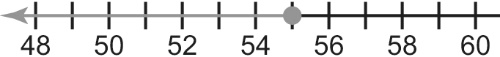 b)	a ≥  13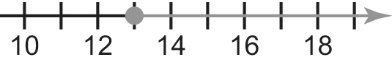 Extra Practice 4 – Master 6.21Lesson 6.41.	a)	iib)	iiic)	id)	iv2.	a)	t > 4 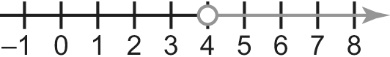 b)	s ≤  3.5 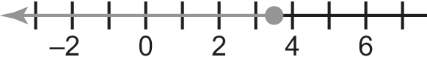 c)	p >  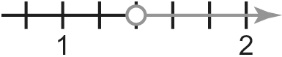 